Name:  ____________________________WEEK 16 HWSolve the following problems without a calculator. You MUST show your work.  NO WORK = NO CREDIT.Homework – MondayHomework – TuesdayHomework - WednesdayHomework - Thursday 1.  What is the compliment of an angle that measures 28o?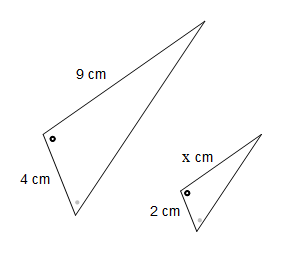 2.  What is the supplement of an agle that measures 117o?3.  A map is shown below.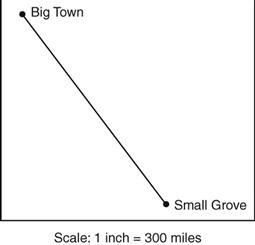 What is the actual distance between Big Town and Small Grove, if they are 2.5in apart on the map?4.  A photograph was reduced using the scale factor of ⅔. The original photograph was 9 inches wide and 12 inches long. Which proportion could be used to find w, the width of the reduced photograph?A) 9 = 2              C) 12 =  2    w    3                   w    3B) w = 2             D) w = 2    9     3                 12    31.  Explain the difference between complementary and supplementary angles.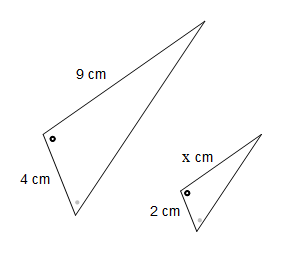 2. Explain the difference between adjacent and vertical angles.3.  Find the value of x.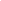 4.  A scale drawing of a room used a scale of 2.75 inches = 5 feet.  An object is 4 inches long in the drawing.  What is the approximate length of the actual object?  (Round to the nearest hundredth.)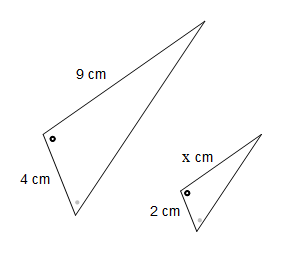 1.  Given the value of the missing angle measures:2.   Find the value of x.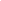 3.  The two triangles are similar what is the missing side?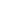 4.  Use the formula a2 + b2 = c2 to find the missing side length. (Round to the nearest tenth.)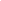 1.  Find the value of x.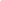 2.  Which angles are congruent?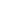 3.  Write an equation that would be used to find the supplement of a given angle.4.  Write an equation that would be used to find the complement of a given angle.